O presente documento divulga informação relativa à prova escrita de equivalência à frequência do 3.º Ciclo do Ensino Básico da disciplina de Português, a realizar em 2020, nomeadamente: • Objeto de avaliação • Caracterização da prova • Material • DuraçãoObjeto de avaliação    A prova tem por referência os documentos curriculares em vigor (Programa e Metas Curriculares de Português do Ensino Básico e Aprendizagens Essenciais) e permite avaliar a aprendizagem passível de avaliação numa prova escrita de duração limitada, incidindo sobre quatro domínios de referência: Leitura, Educação Literária, Gramática, Escrita.Caracterização da prova     As respostas são registadas no enunciado da prova.       A prova inclui itens de seleção (por exemplo, escolha múltipla) e itens de construção (por exemplo, resposta restrita e resposta extensa).      Os itens podem ter como suporte textos literários e textos não literários. A prova reflete a complementaridade dos domínios de referência da disciplina.      As respostas aos itens podem implicar a mobilização de conhecimentos sobre as obras e os textos obrigatoriamente estudados no 9.º ano de escolaridade (por exemplo, para escrever um pequeno comentário crítico ou uma breve exposição, ou para estabelecer relações de intertextualidade).     Na classificação das respostas a alguns itens, além de aspetos de conteúdo, podem ser considerados aspetos de correção linguística      A prova integra um item de resposta extensa (de 150 até um máximo de 200 palavras) em que se avaliam os aspetos seguintes: extensão, género/formato textual, tema, pertinência da informação, vocabulário, organização textual, coesão textual, morfologia, sintaxe, pontuação e ortografia.A prova é cotada para 100 pontos, distribuídos da seguinte forma:Parte I (Grupos I e II) – compreensão escrita: 50 pontosParte II ( Grupo III) – gramática: 25 pontosParte III (Grupo IV) – expressão escrita: 25 pontosMaterial   Como material de escrita, apenas pode ser usada caneta ou esferográfica de tinta azul ou preta. Não é permitida a consulta de dicionário. Não é permitido o uso de corretor.Duração       A prova tem a duração de 90 minutos, a que acresce a tolerância de 30 minutos.  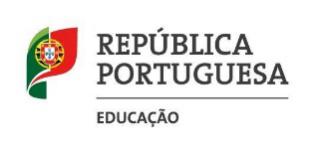 INFORMAÇÃO DE PROVA DE EQUIVALÊNCIA À FREQUÊNCIA - ESCRITAPORTUGUÊSProva 91  20203.º Ciclo do Ensino Básico